Отчет по финансовой грамотности детейпродготовительной группыВоспитатель: Пырсенко Людмила Фёдоровна      Финансовое просвещение и воспитание детей дошкольного возраста – сравнительно новое направление в дошкольной педагогике. Ведь финансовая грамотность является глобальной социальной проблемой, неотделимой от ребенка с ранних лет его жизни.      Дети, так или иначе, рано включаются в экономическую жизнь семьи: сталкиваются с деньгами, рекламой, ходят с родителями в магазин, участвуют в купле-продаже, овладевая таким образом первичными экономическими знаниями, пока еще на житейском уровне.     Процесс финансового воспитания дошкольников реализуется через различные формы его организации. Главное – говорить ребёнку о сложном мире экономики на языке, ему понятном.       Основная форма обучения – игра.  Именно через игру ребёнок осваивает и познаёт мир. Обучение, осуществляемое с помощью игры, естественно для дошкольника.       В сюжетно – дидактических играх моделируются реальные жизненные ситуации: операции купли – продажи, производства и сбыта готовой продукции , оказание платных услуг и  др. Соединение учебно – игровой и реальной деятельности наиболее эффективно для усвоения дошкольниками сложных финансовых знаний. (Игры «Кто кем работает? (профессии)», «Магазин», «Кафе», «Супермаркет», «Ярмарка»)   Беседа: «Как выглядят современные деньги»Цель:  Формирование основ финансовой грамотности детей дошкольного возраста.Задачи:  - Познакомить с историей возникновения денег;                 - Способствовать формированию  финансово – экономической культуры детей;                 - Развивать память, внимание,  умение ясно выражать свои мысли.                 - Воспитывать уважительное отношение к заработанным деньгам.На занятии дети знакомились с современной купюрой, монетами.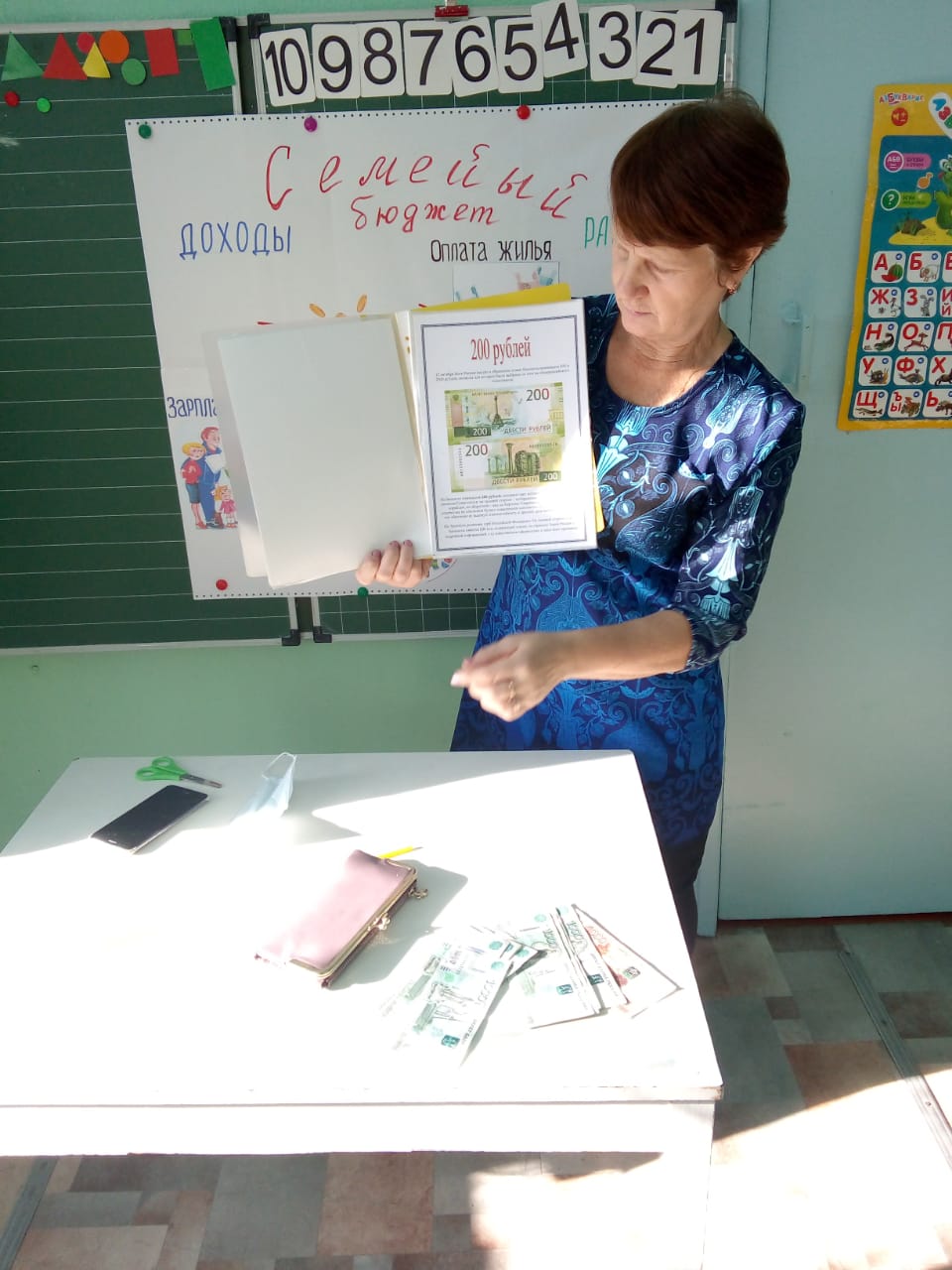 Работа с альбомом: «Как выглядят современные деньги».	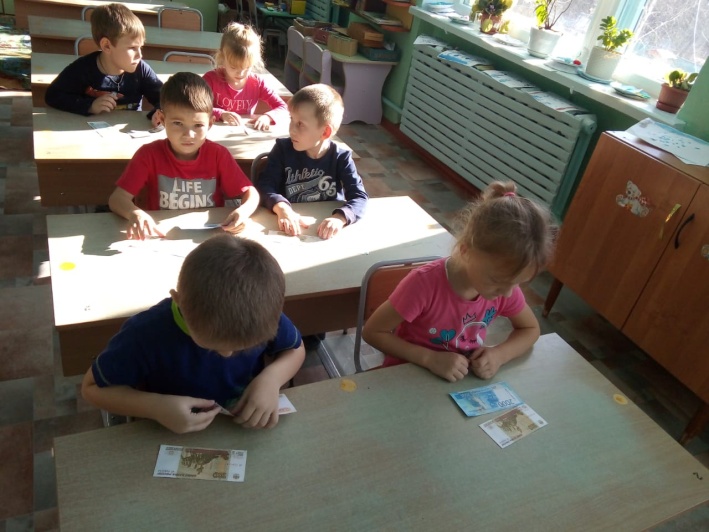 Д/игра: «Чего не стало?».В продуктивной деятельности «чеканили» монеты на пластилине.       Презентация: «Денежные единицы разных стран».Задачи: - Познакомить детей с происхождением денег, с названиями денежных единиц  разных стран.                - Развивать наблюдательность.                 - Воспитывать интерес к иностранной валюте.С/ролевая игра: «Магазин игрушек».       Беседа: «Откуда берутся деньги?», «Что такое зарплата?», «Семейный бюджет».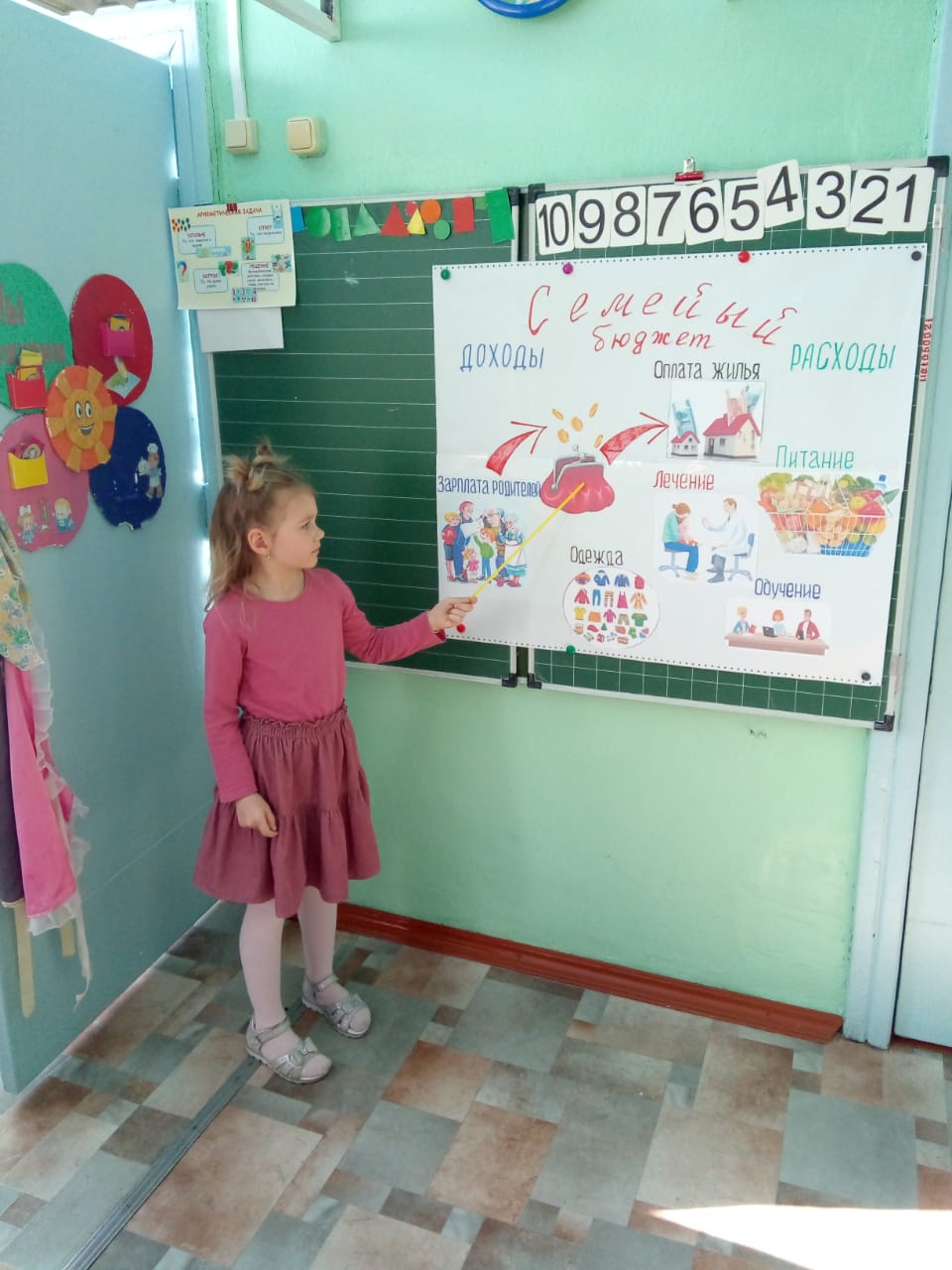 Цель: Развивать представление о том, что труд является средством удовлетворения разнообразных потребностей  человека  и источником дохода.Задачи: - Закрепить понимание экономических категорий «потребности», «труд»,  «продукт труда», «профессии», «специальность»,-Продолжить формировании  элементарных представлений о различных профессиях, специальностях.       В ходе занятия рассматривали картинки: «Профессии»Д/игра: «Угадай профессию по движению» (Дети разделились на две группы. Первая группа показывает движения, вторая – отгадывает профессию).Продуктивная деятельность: Рисование копилки.        Беседа: «Чем можно заменить  банкноты в современных кошельках» (пластиковая карта).Цель: Раскрыть сущность понятия «деньги»,  «монеты». «банкнот», «пластиковая карта»; наличные и безналичные деньги; закрепление знаний детей о внешнем виде современных денег.       В ходе занятия рассматривали деньги, сложили в кошелёк; ознакомились с пластиковыми карточками разных банков;  познакомились с работой банкомата. 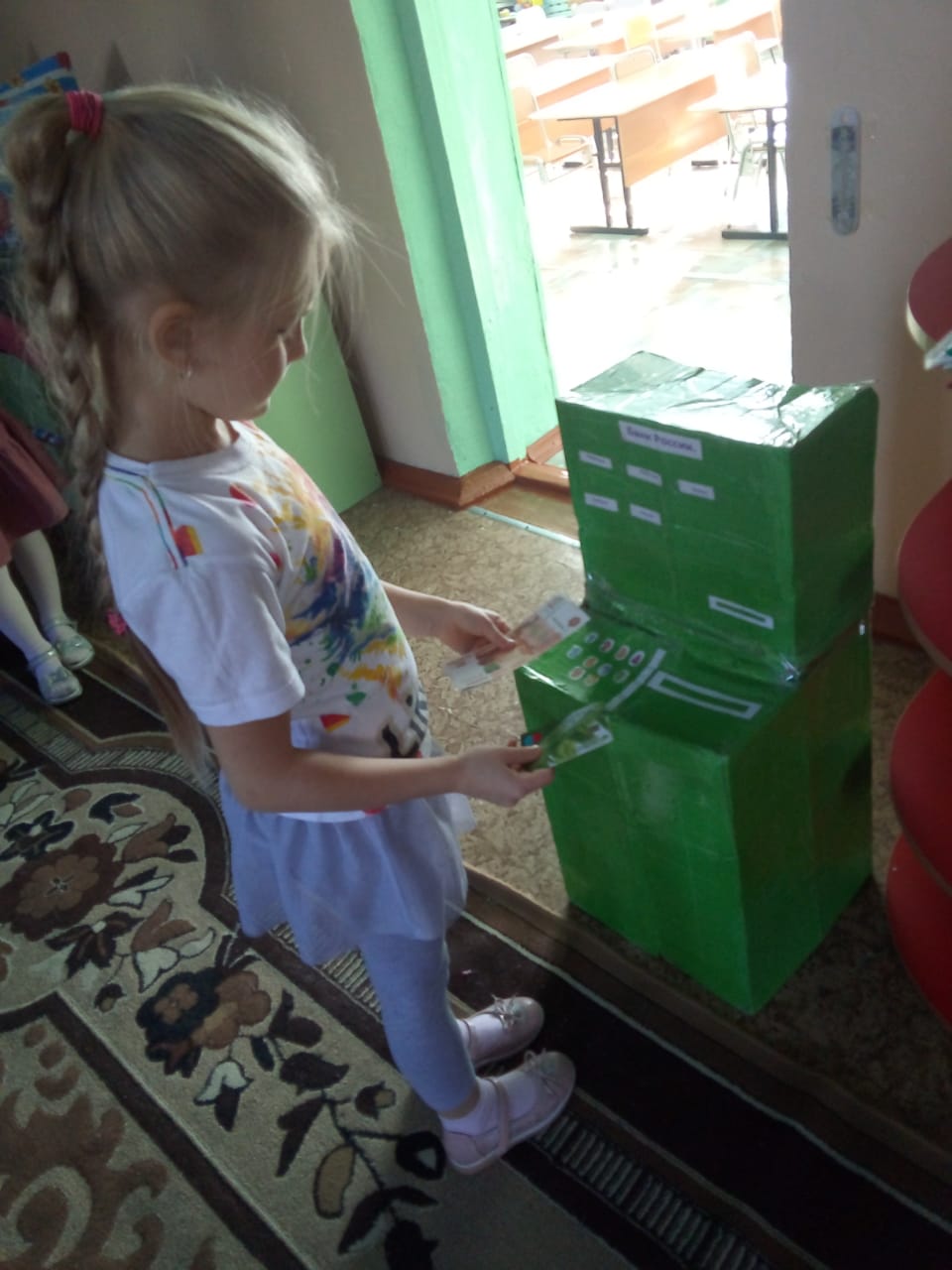 Игра: «Для чего нужны деньги?» (воспитатель бросает мяч ребёнку, ребёнок  называет, что можно приобрести за деньги)Практическая работа с банкоматом.        Интересные факты о деньгах в других странах.Цель:  Знакомство дошкольников с денежными знаками разных стран.Задачи:  - Познакомить со знаками разных стран (на примере России, США, Турции, Китая, Казахстана, Европы);- Расширить устную речь, наблюдательность, наглядно – образное мышление;- Воспитывать умение работать в коллективе, умение слушать друг друга.Д/игра: «Найди деньги  страны»Игра (с мячом): «Что покупаем за деньги?»Продуктивная работа: «Создать альбом «Деньги разных стран мира»»        Развитие речи. Чтение сказки «Лапти - лаптищи»Расширять  представления детей  о  жизни  русского  народа  в  старину. Вызвать интерес к старинной обуви и современным русским сувенирам — лаптям; русскому народному творчеству о них. Познакомить детей со сказкой «Пузырь, соломинка и лапоть» («Чудесные лапоточки», «Лиса-лапотница»), учить понимать смысл, делать выводыРасширять  представления детей  о  жизни  русского  народа  в  старину. Вызвать интерес к старинной обуви и современным русским сувенирам — лаптям; русскому народному творчеству о них. Познакомить детей со сказкой «Пузырь, соломинка и лапоть» («Чудесные лапоточки», «Лиса-лапотница»), учить понимать смысл, делать выводыРасширять  представления детей  о  жизни  русского  народа  в  старину. Вызвать интерес к старинной обуви и современным русским сувенирам — лаптям; русскому народному творчеству о них. Познакомить детей со сказкой «Пузырь, соломинка и лапоть» («Чудесные лапоточки», «Лиса-лапотница»), учить понимать смысл, делать выводыРасширять  представления детей  о  жизни  русского  народа  в  старину. Вызвать интерес к старинной обуви и современным русским сувенирам — лаптям; русскому народному творчеству о них. Познакомить детей со сказкой «Пузырь, соломинка и лапоть» («Чудесные лапоточки», «Лиса-лапотница»), учить понимать смысл, делать выводыРасширять  представления детей  о  жизни  русского  народа  в  старину. Вызвать интерес к старинной обуви и современным русским сувенирам — лаптям; русскому народному творчеству о них. Познакомить детей со сказкой «Пузырь, соломинка и лапоть» («Чудесные лапоточки», «Лиса-лапотница»), учить понимать смысл, делать выводызадачи: Расширять представление детей о жизни русского народа в старину;вызвать интерес к старинной обуви и современным русским сувенирам – лаптям;русскому народному творчеству о них;познакомить детей со сказкой «Лапти - лаптищи»; учить понимать смысл, делать выводы  В ходе занятия познакомили с текстом сказки;Драматизация сказки;Играа с лаптями: «Кто быстрее добежит»;Словестная игра: «Скажи наоборот»       Беседа: «Что такое реклама?».Задачи:  Познакомить детей с понятием «реклама» - одним из средств информации о товарах и услугах необходимых детям и взрослым для жизни; Вызвать у детей более глубокий и разносторонний интерес к рекламе и её значения;Формировать у детей умение давать ответы полным предложением, обогащать словарь, развивать связную речь;Воспитывать умение правильно воспринимать рекламу, осуществлять разумные потребности.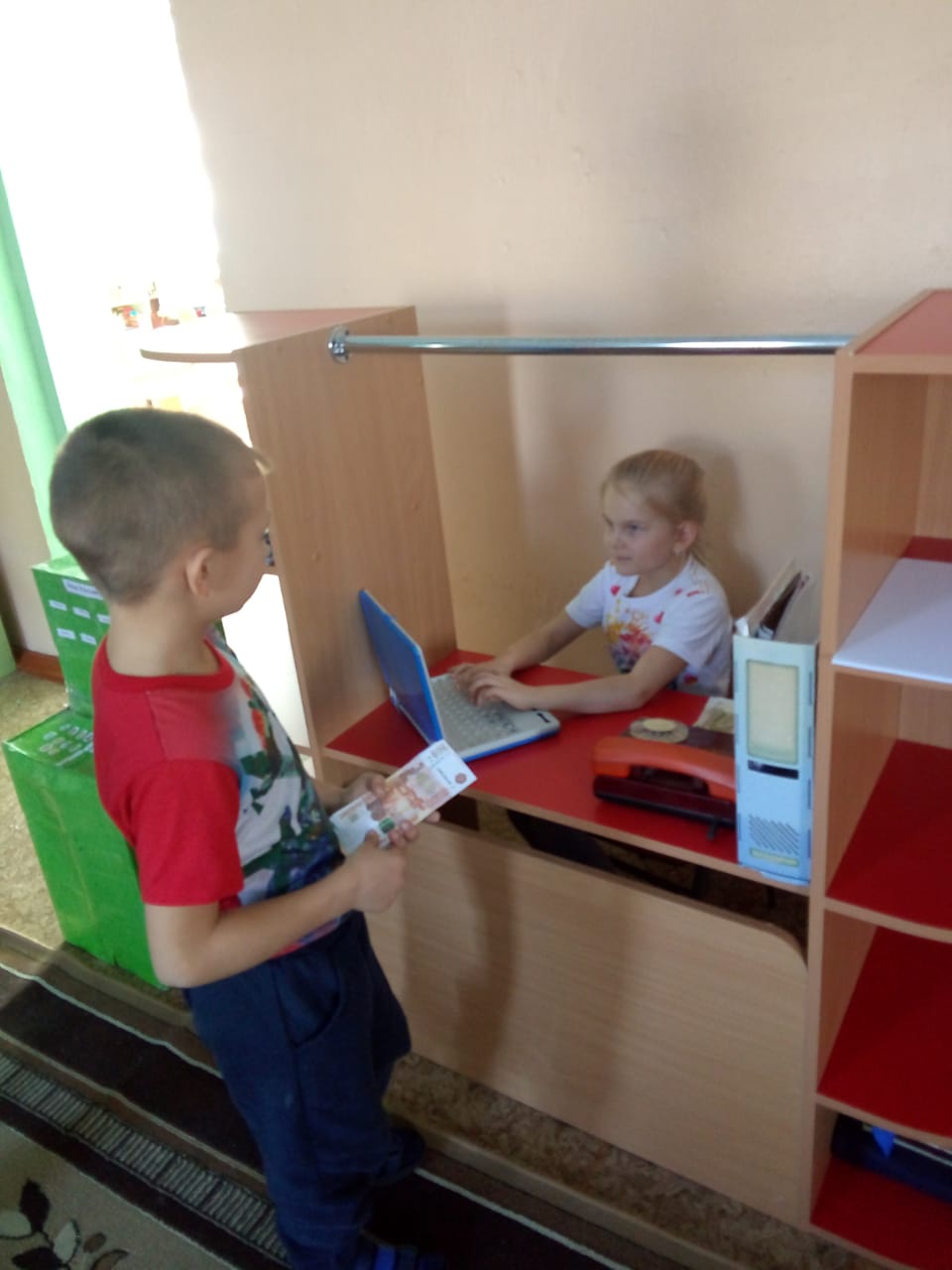      В ходе занятия была прочитана сказка С.Михалкова «Как мужик корову продавал»(беседа по тексту, выявили рекламные строки «Такая корова нужна самому»);Рассматривали рекламные плакаты на картинкахД/игра: «Наша реклама»         Игра:  «Сочини рекламу» ( ребёнок выбирает любой предмет и рекламирует )Цель: создание условий для активного исследования темы, формирование удетей представления о рекламе.Задачи:Дать представление дошкольникам о рекламе, ее назначении.Закреплять представления детей о сущности экономических явлений.Учить детей правильно воспринимать рекламу, поощрять у них объективное отношение к рекламе.   Воспитывать разумные потребности.Закреплять экономические знания в практических ситуациях.Развивать умение рассуждать, образное мышление.Развивать речевую активность, коммуникативные навыки, самостоятельность в высказываниях.Формировать навыки работы в коллективе, взаимодействуя со сверстниками и взрослыми.Воспитывать уважительное отношение друг к другу, чувство взаимопомощи и желание оказывать помощь товарищу.   В ходе занятия играли в  с/ролевую игру: «В кафе», придумывали рекламу для кафе;Ролевая игра: «Я – рекламный агент»; обогащая словарь новыми словами: реклама, рекламировать, рекламодатель, агент.        Творчество детей: «Создать собственную рекламу» (в форме рисунка)Цель: формирование экономических представлений детей, предпосылок экономического мышления; формирование предпосылок поисковой деятельности.Задачи:Расширять знания об окружающей действительности. Дать знания о своеобразии труда людей, работающих в рекламных агентствах. Познакомить с разнообразными видами рекламы, что такое реклама, назначение рекламы, виды рекламы, кто производит рекламу.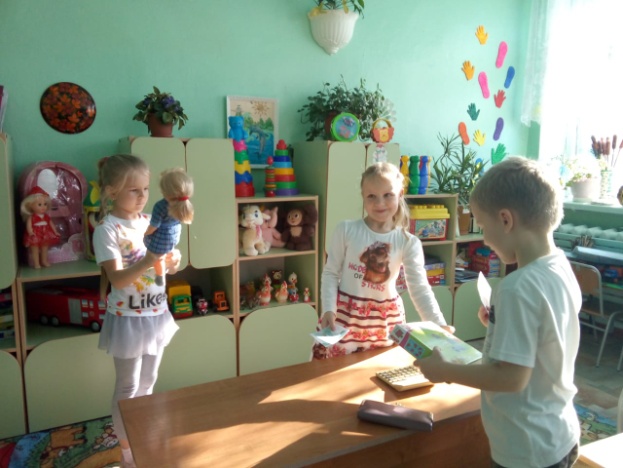 Осуществить практический процесс создания рекламы как необходимого условия реализации продуктов труда. Развивать речевое творчество в процессе создания рекламы. Формировать художественно - эстетические навыки. Развивать умения решать простейшие экономические задачи, Развивать логическое мышление, пополнять активный словарный запас, развивать умения делать умозаключения.Воспитывать видение красоты человеческого творения и относиться к нему с уважением;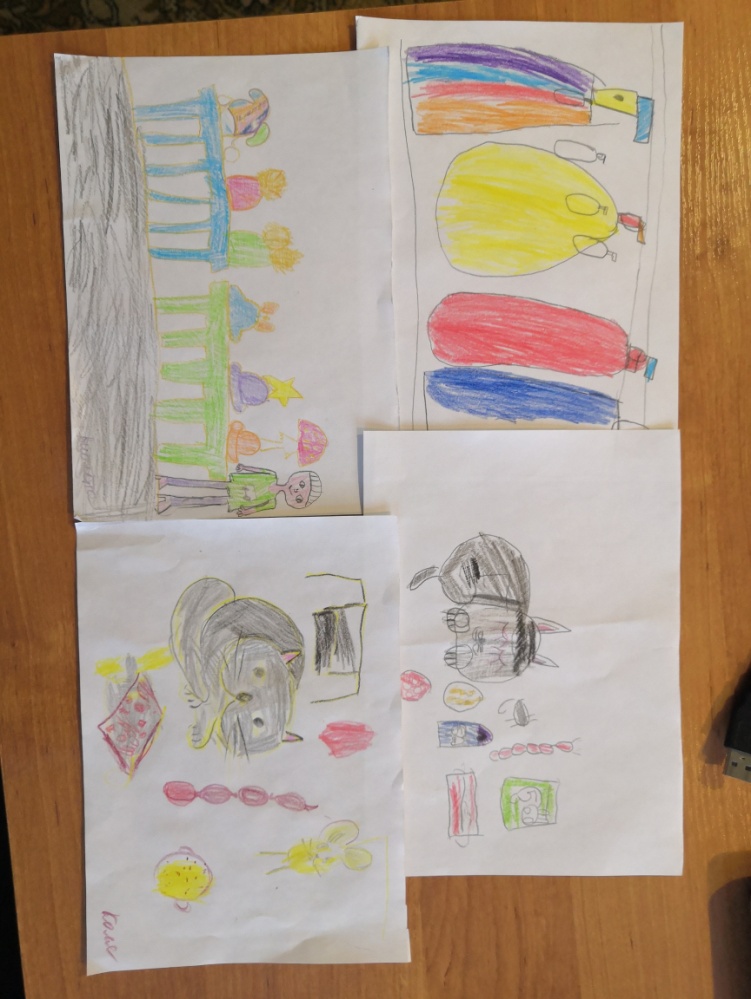 воспитывать у детей навыки и привычки речевого этикета, культурного поведения в быту (вести себя правильно в реальных жизненных ситуациях с разумными потребностями).В ходе занятия побеседовала о рекламных агенствах.Творческая работа: «Я – рекламист. Моя реклама».         